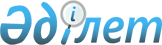 Об утверждении Правил разработки и утверждения генеральных и бассейновых схем комплексного использования и охраны водных ресурсов и водохозяйственных балансовПриказ Министра сельского хозяйства Республики Казахстан от 30 марта 2015 года № 19-1/277. Зарегистрирован в Министерстве юстиции Республики Казахстан 1 июля 2015 года № 11524.
      В соответствии с подпунктом 7-10) пункта 1 статьи 37 Водного кодекса Республики Казахстан от 9 июля 2003 года, ПРИКАЗЫВАЮ:
      1. Утвердить прилагаемые Правила разработки и утверждения генеральных и бассейновых схем комплексного использования и охраны водных ресурсов и водохозяйственных балансов.
      2. Комитету по водным ресурсам Министерства сельского хозяйства Республики Казахстан в установленном законодательством порядке обеспечить:
      1) государственную регистрацию настоящего приказа в Министерстве юстиции Республики Казахстан;
      2) в течение десяти календарных дней после государственной регистрации настоящего приказа в Министерстве юстиции Республики Казахстан направление его копии на официальное опубликование в периодических печатных изданиях и в информационно-правовой системе "Әділет";
      3) размещение настоящего приказа на интернет-ресурсе Министерства сельского хозяйства Республики Казахстан.
      3. Контроль за исполнением настоящего приказа возложить на курирующего вице-министра сельского хозяйства Республики Казахстан.
      4. Настоящий приказ вводится в действие по истечении десяти календарных дней после дня его первого официального опубликования.
      "СОГЛАСОВАН"   
      Министр по инвестициям и развитию   
      Республики Казахстан   
      ___________ А. Исекешев   
      21 апреля 2015 года
      "СОГЛАСОВАН"   
      Министр национальной экономики   
      Республики Казахстан   
      ___________ Е. Досаев   
      27 мая 2015 года
      "СОГЛАСОВАН"   
      Министр энергетики   
      Республики Казахстан   
      ___________ В. Школьник   
      8 апреля 2015 года Правила
разработки и утверждения генеральных и бассейновых схем
комплексного использования и охраны водных ресурсов и
водохозяйственных балансов
1. Общие положения
      1. Настоящие Правила разработки и утверждения генеральных и бассейновых схем комплексного использования и охраны водных ресурсов и водохозяйственных балансов (далее – Правила) разработаны в соответствии с подпунктом 7-10) пункта 1 статьи 37 Водного кодекса Республики Казахстан от 9 июля 2003 года и определяют порядок разработки и утверждения генеральных и бассейновых схем комплексного использования и охраны водных ресурсов и водохозяйственных балансов.
      2. В настоящих Правилах используются следующие основные понятия:
      1) оперативный водохозяйственный баланс – ежегодная оценка фактического наличия вод и перераспределение водных ресурсов по водности текущего года для использования водопотребителями; 
      2) перспективный водохозяйственный баланс – прогноз количества водных ресурсов в водных объектах на перспективу, предназначенных для использования водопотребителями; 
      3) уполномоченный орган в области использования и охраны водного фонда, водоснабжения, водоотведения (далее – уполномоченный орган) – государственный орган, осуществляющий функции управления и контроля в области использования и охраны водного фонда, водоснабжения, водоотведения за пределами населенных пунктов;
      4) генеральная схема комплексного использования и охраны водных ресурсов (далее – генеральная СКИОВР) – документ, определяющий основные водохозяйственные и другие мероприятия в целом по стране, подлежащие осуществлению для удовлетворения перспективных потребностей в воде населения и отраслей экономики, а также для охраны водных ресурсов или предотвращения их вредного воздействия; 
      5) бассейновая схема комплексного использования и охраны водных ресурсов (далее – бассейновая СКИОВР) – документ, определяющий мероприятия в целях обеспечения рационального использования и охраны водных ресурсов в целом по бассейну водного объекта или рассматриваемой территории; 
      6) ведомство уполномоченного органа – ведомство осуществляющее в пределах своей компетенции реализационные и контрольные функции в области использования и охраны водного фонда. 
      3. Разработка генеральной и бассейновой СКИОВР основывается на программных документах, направленных на решение экономических и социальных задач на длительную перспективу.
      4. В генеральной и бассейновой СКИОВР указываются количественные показатели водных ресурсов по рассматриваемым территориям и основным бассейнам рек, устанавливаются лимиты водопотребления, водоотведения с учетом экологического и санитарно-эпидемиологического состояния водных объектов.
      5. Оценка показателей вод и перспективных потребностей в воде осуществляется на основе данных государственного учета, водного кадастра и мониторинга водных объектов.
      6. Генеральная и бассейновая СКИОВР разрабатываются на долгосрочный период не менее, чем на пятнадцать лет, с выделением показателей среднесрочных трехлетних этапов.
      7. Намечаемые в генеральной и бассейновой СКИОВР мероприятия должны быть направлены на:
      1) рациональное и экономное использование водных ресурсов на основе совершенствования технологии производства;
      2) применение маловодных и безводных процессов;
      3) сокращение безвозвратных потерь водных ресурсов в оросительных системах и системах водоснабжения;
      4) максимально возможное использование местных водных ресурсов за счет их регулирования, межбассейнового перераспределения речного стока, сокращения объемов сброса неочищенных сточных вод;
      5) предупреждение затопления и подтопления городов, населенных пунктов, сельскохозяйственных угодий и других объектов.
      8. Разработка генеральной и бассейновых СКИОВР, водохозяйственного баланса осуществляется уполномоченным органом, за счет бюджетных средств с привлечением научных и специализированных проектных организаций при участии заинтересованных государственных органов. 2. Порядок разработки и утверждения генеральных и бассейновых
схем комплексного использования и охраны водных ресурсов и
водохозяйственных балансов
Параграф 1. Разработка и утверждение генеральных схем
комплексного использования и охраны водных ресурсов
      9. Генеральная СКИОВР разрабатывается в целях решения комплексных задач водохозяйственных проблем на базе детальных исследований и в сравнении вариантов технико-экономических данных с учетом прогноза социально-экономического развития региона/бассейна и сохранения равновесия природных факторов.
      10. Проект генеральной СКИОВР разрабатывается уполномоченным органом по согласованию с уполномоченными органами в сфере государственного планирования, индустриально-инновационной деятельности, транспорта и коммуникаций, государственного геологического изучения, рационального и комплексного использования недр, санитарно-эпидемиологического благополучия населения, регионального развития, управления земельными ресурсами и охраны окружающей среды и утверждается Правительством Республики Казахстан.
      Сноска. Пункт 10 в редакции приказа Министра сельского хозяйства РК от 30.11.2015 № 19-1/1052 (вводится в действие по истечении десяти календарных дней после дня его первого официального опубликования).


       11. Проект генеральной СКИОВР в случае необходимости согласовывается с другими заинтересованными государственными органами и организациями.
      12. Уполномоченный орган обеспечивает вынесение проекта генеральной СКИОВР до его утверждения на обсуждение общественности.
      13. Срок разработки генеральной СКИОВР не превышает трех лет.
      14. Генеральная СКИОВР проходит процедуру уточнения и дополнения не реже, чем каждые три года после ее утверждения.
      Сноска. Пункт 14 в редакции приказа Министра сельского хозяйства РК от 30.11.2015 № 19-1/1052 (вводится в действие по истечении десяти календарных дней после дня его первого официального опубликования).

 Параграф 2. Разработка и утверждение бассейновых схем
комплексного использования и охраны водных ресурсов
      15. Бассейновые водохозяйственные управления представляют в ведомство уполномоченного органа предложения по разработке бассейновых СКИОВР, в которых отражаются рекомендации участников бассейнового совета и общественности.
      16. Проект бассейновой СКИОВР разрабатывается и утверждается  ведомством уполномоченного органа по согласованию с местными исполнительными органами, территориальными подразделениями уполномоченных органов в сфере государственного планирования, индустриально-инновационной деятельности, транспорта и коммуникаций, государственного геологического изучения, рационального и комплексного использования недр, санитарно-эпидемиологического благополучия населения, регионального развития, управления земельными ресурсами и охраны окружающей среды, подконтрольные территории которых входят в рассматриваемый бассейн.
      17. Срок разработки бассейновых СКИОВР не превышает двух лет.
      18. Бассейновые СКИОВР проходят процедуру уточнения и дополнения не реже, чем каждые три года после их утверждения.
      Сноска. Пункт 18 в редакции приказа Министра сельского хозяйства РК от 30.11.2015 № 19-1/1052 (вводится в действие по истечении десяти календарных дней после дня его первого официального опубликования).


       19. Бассейновая СКИОВР для трансграничных водных объектов разрабатывается с учетом требований международных договоров, участницей которых является Республика Казахстан. Параграф 3. Разработка и утверждение водохозяйственных балансов
      20. Водохозяйственные балансы разрабатываются с целью оценки наличия и возможности использования водных ресурсов по бассейнам водных объектов, экономическим районам и республике в целом.
      21. Водохозяйственные балансы подразделяются на оперативные и перспективные.
      22. Оперативные водохозяйственные балансы по бассейнам водных объектов разрабатываются по итогам каждого года бассейновыми водохозяйственными управлениями и не позднее апреля месяца следующего года принимаются ведомством уполномоченного органа в составе их годовых отчетов.
      23. Перспективный водохозяйственный баланс в целом по республике является составной частью генеральной СКИОВР и утверждается в ее составе.
      24. В случае неблагоприятной обстановки в отдельном бассейне водного объекта уполномоченный орган, в целях перераспределения водных ресурсов между водопотребителями и выявления возможности размещения новых производительных сил, принимает решение о разработке перспективного водохозяйственного баланса по соответствующему бассейну водного объекта.
					© 2012. РГП на ПХВ «Институт законодательства и правовой информации Республики Казахстан» Министерства юстиции Республики Казахстан
				
Министр сельского хозяйства
Республики Казахстан
А. Мамытбеков